ПРЕСС-СЛУЖБА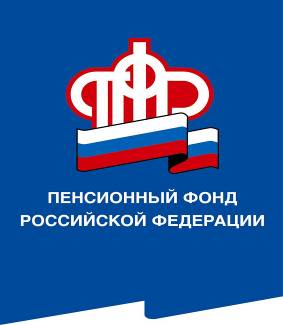 ГОСУДАРСТВЕННОГО УЧРЕЖДЕНИЯ – ОТДЕЛЕНИЯ ПЕНСИОННОГО ФОНДА РОССИЙСКОЙ ФЕДЕРАЦИИПО ВОЛГОГРАДСКОЙ ОБЛАСТИ400001, г. Волгоград, ул. Рабоче-Крестьянская, 16тел. (8442) 24-93-77Официальный сайт Отделения ПФР по Волгоградской области – PFR.GOV.RU12 .12.2022 г.СФР начнет работать с нового годаС 1 января 2023 года начнет работу Социальный фонд России, который объединит Пенсионный фонд и Фонд социального страхования. Социальный фонд будет оказывать все те же услуги, которые предоставляли ПФР и ФСС. Сегодня Отделение Пенсионного фонда по Волгоградской области предоставляет множество мер поддержки самым разным категориям граждан: пенсионерам, семьям с детьми, федеральным льготникам, военнослужащим. По линии ПФР граждане получают пенсии, социальные выплаты, материнский капитал, пособия и выплаты на детей. Фонд социального страхования в свою очередь предоставляет гражданам больничные и пособия, родовые сертификаты, технические средства реабилитации, путевки на санаторно-курортное лечение. Объединение позволит ускорить работу Фонда, сделать ее более эффективной – федеральные выплаты можно будет получать в режиме «одного окна». Все необходимые данные и документы будут собираться автоматически, 
по многим услугам будет внедрен беззаявительный характер их оказания. Объединение позволит снизить административную нагрузку на бизнес и расширить категории граждан, обеспеченных социальным страхованием.Прием граждан СФР будет осуществляться в единых офисах клиентского обслуживания, которые расположены по адресам действующих клиентских служб ОПФР по Волгоградской области. Посмотреть их адреса можно на нашем сайте. Подробнее ознакомиться с информацией по объединению ПФР и ФСС можно на сайте Пенсионного фонда России, где создан новый раздел о Социальном фонде России.